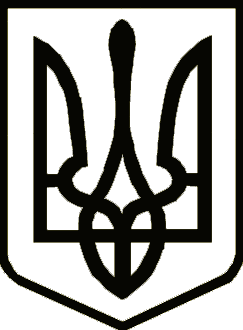 УКРАЇНАЧЕРНІГІВСЬКА ОБЛАСНА ДЕРЖАВНА АДМІНІСТРАЦІЯУПРАВЛІННЯ КАПІТАЛЬНОГО БУДІВНИЦТВАН А К А З Про передачу справ і майна Відповідно до статті 41 Закону України «Про місцеві державні адміністрації» та у зв’язку зі звільненням 08 червня 2021 року ТКАЧЕНКА Леоніда з посади провідного інженера відділу розвитку мережі автомобільних доріг Управління капітального будівництва Чернігівської обласної державної адміністрації н а к а з у ю :1. ВИЗНАЧИТИ МАЙКА Сергія – заступника начальника Управління капітального будівництва Чернігівської обласної державної адміністрації – начальника відділу технічного контролю автомобільних доріг, уповноваженою особою з питань передачі справ та майна.2. ПРИЙНЯТИ Майку С. справи і майно від Ткаченка Л. 08 червня               2021 року.3. ВАСИЛЬЧЕНКО Олександру – провідному інженеру відділу адміністративно-господарської та організаційної роботи Управління капітального будівництва Чернігівської обласної державної адміністрації,  матеріально-відповідальній особі, перевірити наявність комп’ютерної техніки, периферійного обладнання та господарського інвентарю.4. Факт передачі справ і майна засвідчити актом, який складається у двох примірниках і підписується уповноваженою особою (Майко С.), матеріально-відповідальною особою (Васильченко О.) та особою, що звільняється            (Ткаченко Л.)5. Контроль за виконанням даного наказу залишаю за собою.Начальник                                                                                    Богдан КРИВЕНКОвід  08 червня  2021 р.      Чернігів№ 93